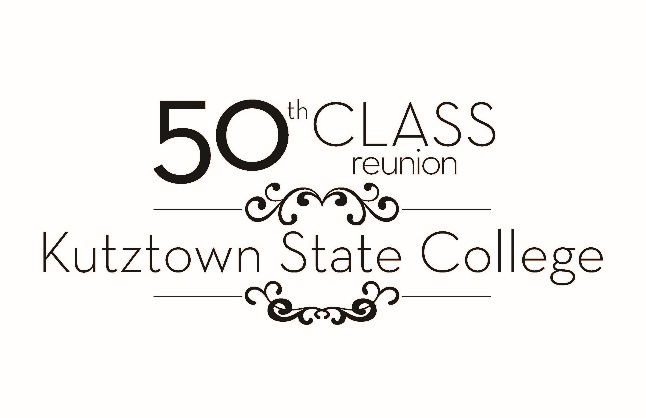 Kutztown University Foundation & Alumni Relations will provide complimentary regalia to anyone in the Class of 1970who would like to walk and be recognized as a class at the May 8, 2021 Commencement.Complete only if participating in commencementprocessional during the 2 PM commencement ceremony on May 8, 2021.Please complete this form no later than March 12, 2021.You will receive maroon regalia, a one-size fits all mortar board and hood based upon your area of study.Name: ______________________________________________________________________________Height: ______________________________________________________________________________Highest degree earned: ______________________________________________________________________________Area of study:______________________________________________________________________________University where degree was obtained:______________________________________________________________________________If you have your own regalia, please state what you have below:______________________________________________________________________________________________________________________________________________________________________________________________________________________________________________________________________________